Сегодня, 17.09.2017, на территории ТОС "Солнечный" состоялась легкоатлетическая эстафета.Организаторы данных соревнований МБУ "Центр ФКСРДМ" и Совет ТОС "Солнечный".Судья соревнований Бажуков Геннадий Павлович. На старт вышли 4 команды. Бежали 4 этапа по 200 м. С лучшим результатом 1 мин.28 сек. победила команда в составе: Константин Половинкин, Степан Баталов, Заур Пирожков, Артём Бондаренко. Вторыми с результатом 1 мин.36 сек. прибежала команда в составе: Артём Безматерных, Владимир Шилов, Валерий Половинкин, Тимофей Соколов. Третьими с результатом 1 мин.38 сек. прибежала команда в составе: Артур Устюгов, Артём Дедов, Павел Паздников, Елисей Кириленко.Последними к финишу с результатом 1 мин.56 сек. пришла команда в составе:Тимофей Баталов, Егор Старков, Антон Кузнецов, Кирилл Воробъёв.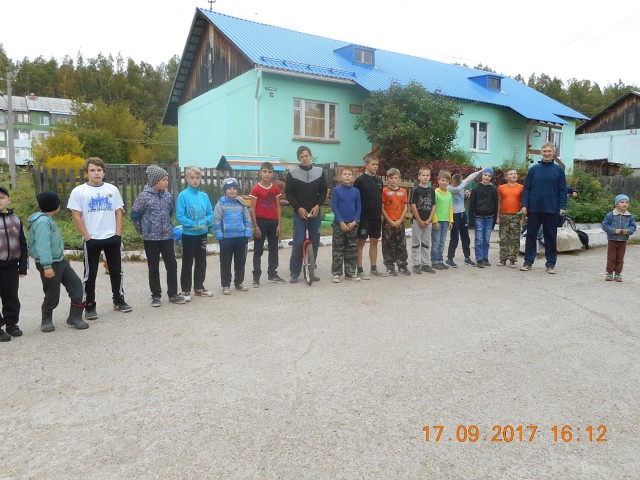 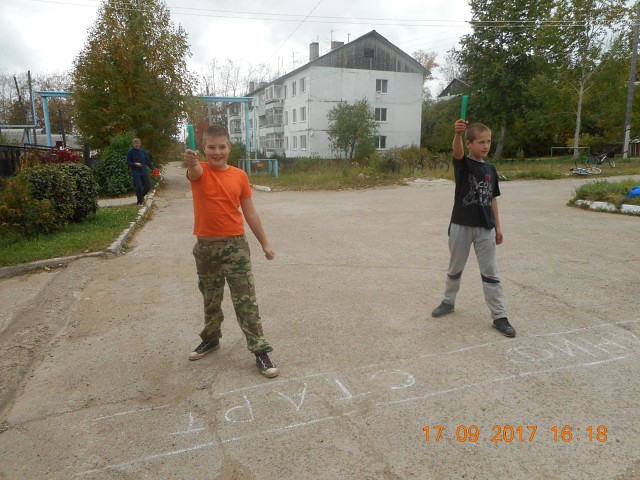 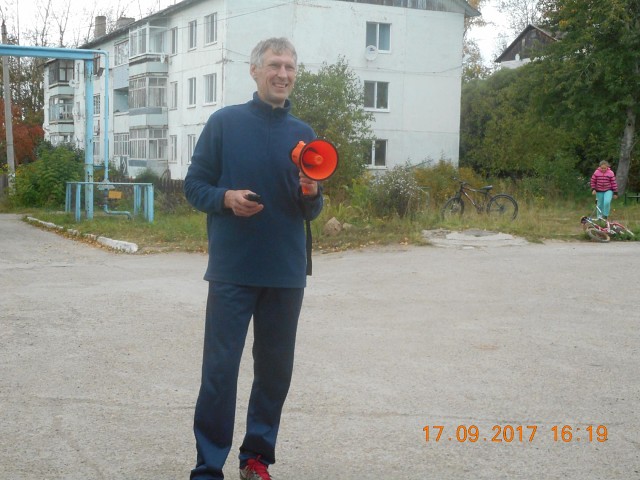 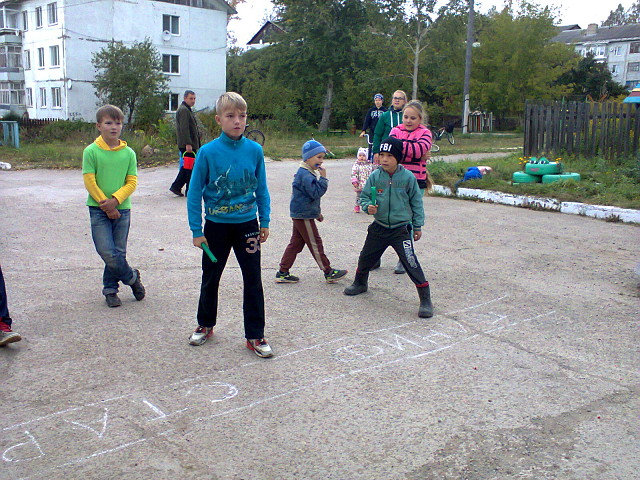 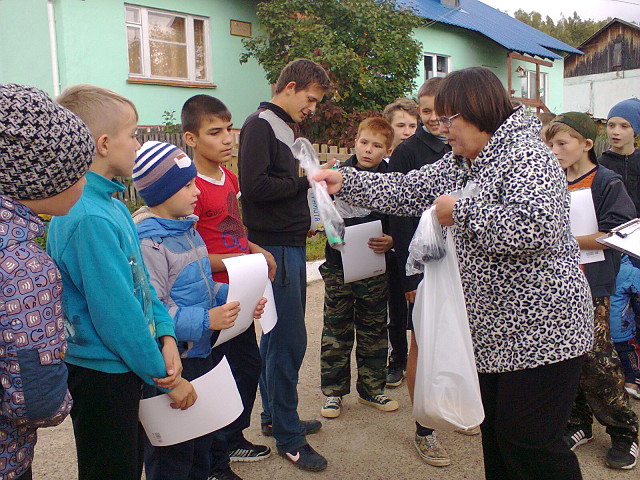 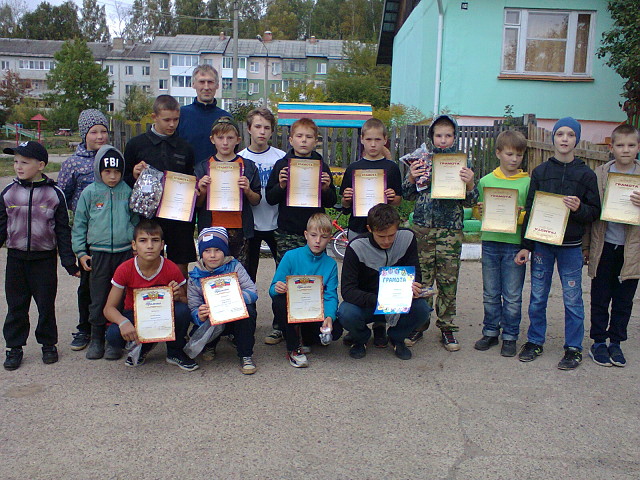 